ЗОБОВ’ЯЗАННЯ	щодо забезпечення безперешкодного доступу до будівель, приміщень закладу для з інвалідністю та інших мало мобільних груп населення.Воскресинцівський ліцей Коломийської міської ради Івано-Франківської області зобов’язується забезпечити безперешкодний доступ до будівель, приміщень закладу для дітей з інвалідністю та інших 
маломобільних груп населення до 01.09.2019 р.Директор ліцею                          Томащук Г.В.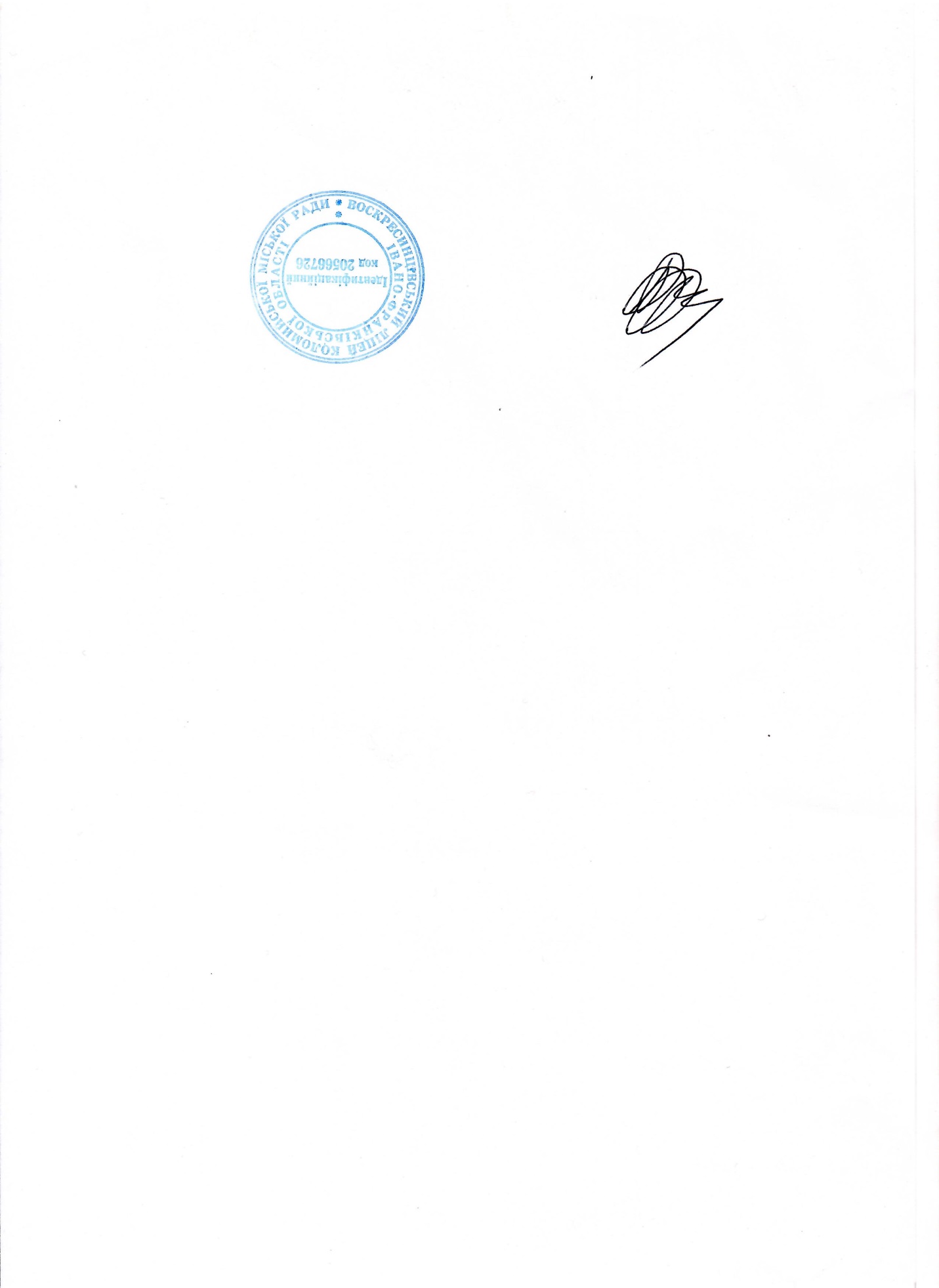 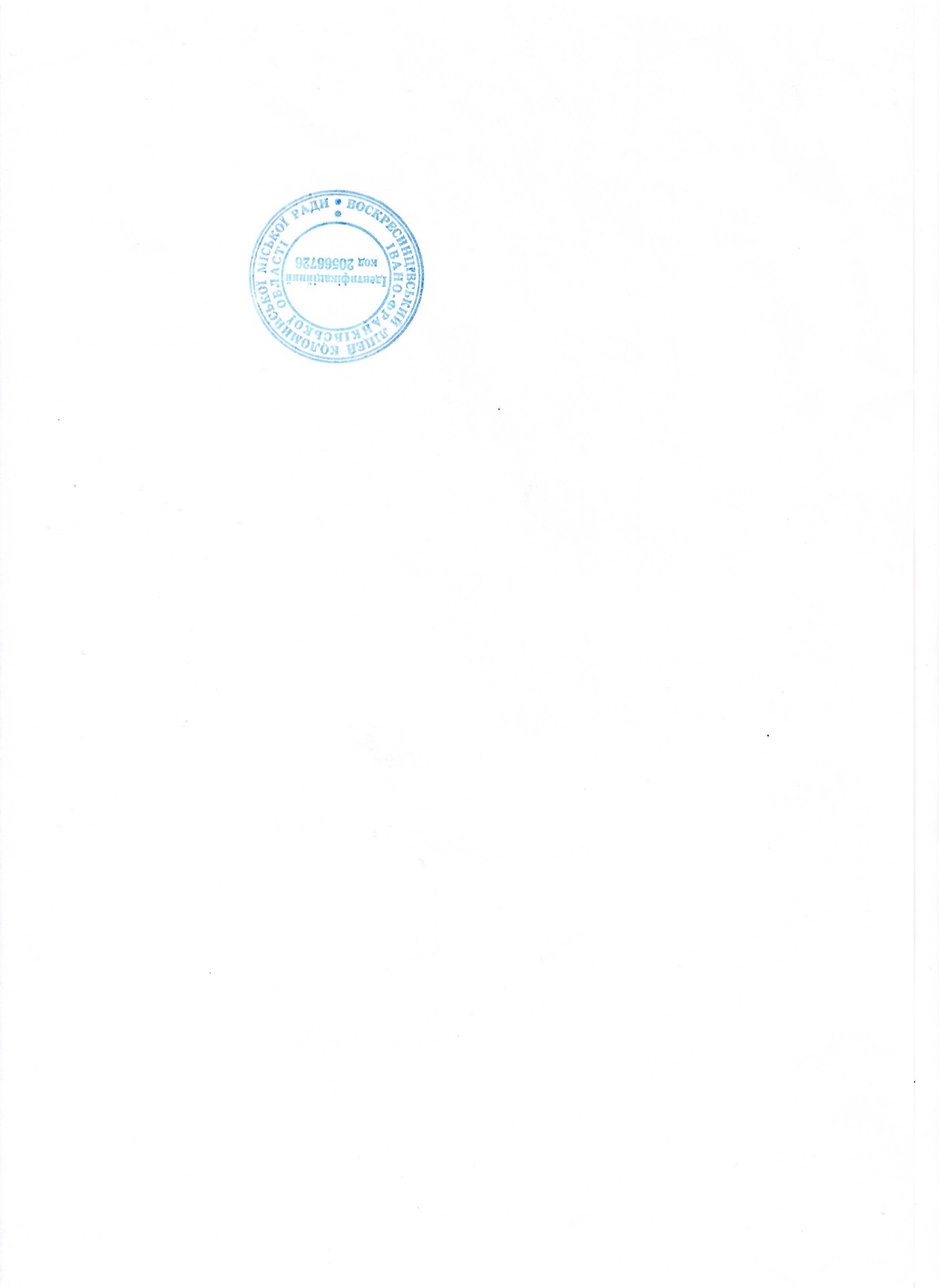 